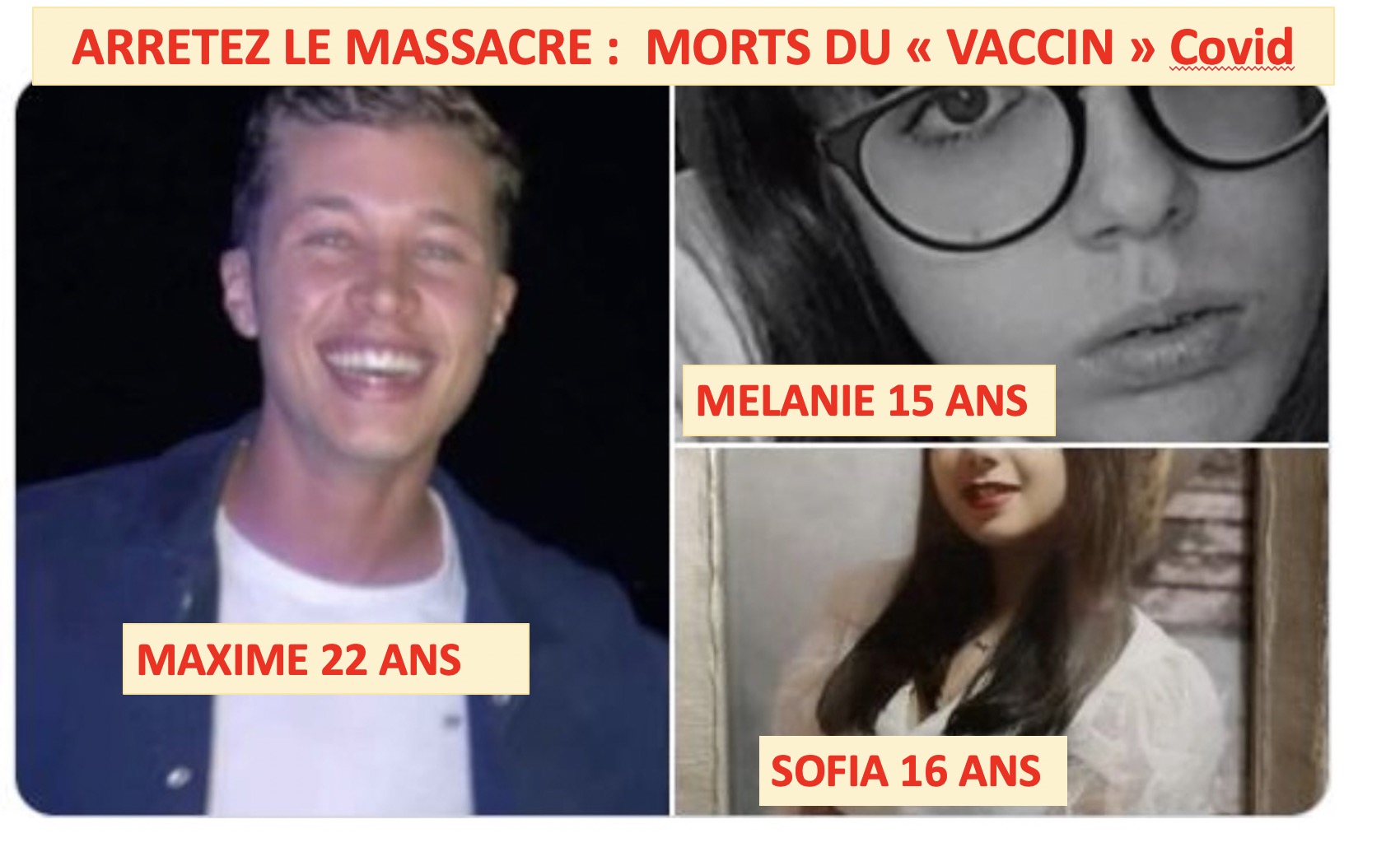 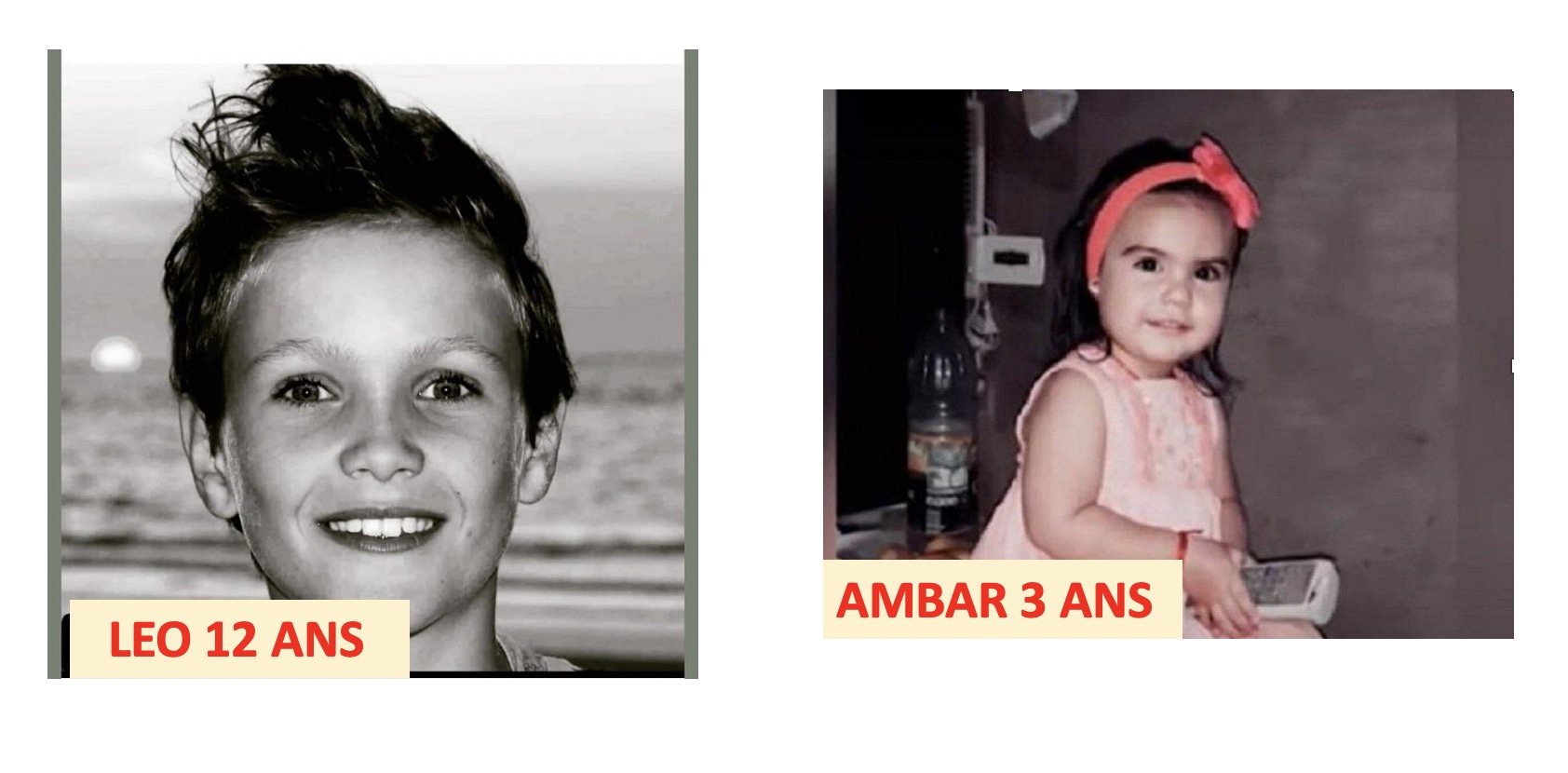 Rejoignez Vérify France https://www.verity-france.org/Rejoignez Résistance républicaine https://resistancerepublicaine.comPour la défense de nos enfants, contre le « vaccin » obligatoire, contre l’avenir terrible que les politiques actuels leur promettent